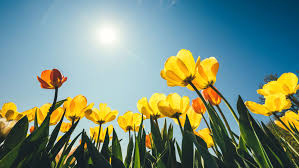    Mindful Movement (Yoga)                                 and   Meditation for Teens                                         Spring Session 2020                                                              Mondays, April 6th - June 9th Mindful Movement and Meditation for Teens is an 8-week class held throughout the calendar year. This class is designed for teens, pre-teens and young adults who would like to deepen their mindfulness practice through weekly, guided meditation, mindful movement (yoga), and group discussion.___________________________________________________Teens participating in Meditation and Mindful Movement, each week, will be involved in:A guided meditation or mindfulness practice 30 minutes of mindful movement or yogaA weekly mindfulness topic –discussion and group sharingReview of healthy living skills Mindfulness strengthens our ability to pay attention to the present moment; to notice our thoughts, feelings and physical sensations with curiosity and without judgment. When inspiring awareness through mindfulness - instead of reacting Mindlessly, we respond Mindfully. Remember …  your teen’s Quality of Life can significantly improve                                          Socially, Physically, Emotionally, Cognitively and Academically                                                    when they choose to lead a consistent, healthy lifestyle!